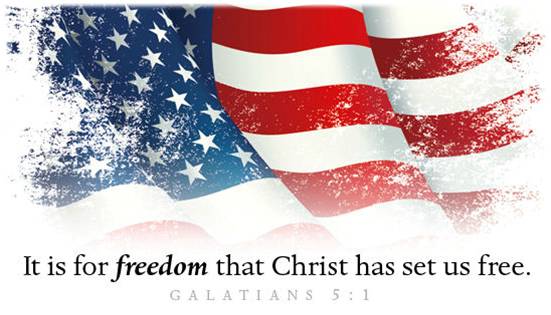 Celebrate Freedom 2020!A.	Our Freedom as AmericansThe Blessing of FreedomFreedom to Live anywhereFreedom to TravelFreedom of SpeechFreedom to Serve GodThe Responsibility of Freedom	Pray	Register to Vote	Get Informed	Help elect Godly people	Vote	Love!B.	Our Freedom as ChristiansFreedom from Sin and Bondage to Satan; Galatians 5:1Jesus Christ has set us FreeWhy? To Live in FreedomWarning: Do not become Enslaved again! Galatians 5:13Key: Not political Independence but spiritual Dependence upon Jesus ChristParadox: To become truly Free, you must become a Slave to Jesus ChristWhat are you willing to do Now in response to what Jesus has Done for you?Honolulu Assembly of God  July 5, 2020